МИНИСТЕРСТВО НА ОБРАЗОВАНИЕТО И НАУКАТАМОДЕЛ НА ЗАДЪЛЖИТЕЛЕН ДЪРЖАВЕН ИЗПИТ ЗА ПРИДОБИВАНЕ НА СРЕДНО ОБРАЗОВАНИЕ И ПРОФЕСИОНАЛНА КВАЛИФИКАЦИЯ В ПРОФЕСИОНАЛНОТО ОБРАЗОВАНИЕ ЦЕЛ НА ЗАДЪЛЖИТЕЛНИЯ ДЪРЖАВЕН ИЗПИТ ЗА ПРИДОБИВАНЕ НА ПРОФЕСИОНАЛНА КВАЛИФИКАЦИЯЗадължителният държавен изпит за придобиване на професионална квалификация има за цел да установи постигането на резултатите от обучението по специалността, включени в държавния образователен стандарт за придобиване на квалификация по съответната професия, придобити през 5-годишния срок на обучение (VIII – XII клас). ЦЕЛЕВА ГРУПАЗрелостниците в неспециализираните училища по чл. 38 от Закона за предучилищното и училищното образование, обучавани по училищен учебен план, който осигурява професионална подготовка. Те придобиват средно образование след успешно полагане на:Задължителен държавен зрелостен изпит по учебния предмет български език и литература.Задължителен държавен изпит за придобиване на втора или трета степен на професионална квалификация по теория и практика на професията (чл. 132, ал. 3 от Закона за предучилищното и училищното образование).ПРОВЕЖДАНЕ НА ЗАДЪЛЖИТЕЛНИЯ ДЪРЖАВЕН ИЗПИТ С ПИСМЕН ТЕСТ ПО ИЗПИТНА ТЕМА ОТ НАЦИОНАЛНИТЕ ИЗПИТНИ ПРОГРАМИЗадължителният държавен изпит за придобиване на втора или трета степен на професионална квалификация се провежда по национални изпитни програми (НИП), утвърдени от министъра на образованието и науката. НИП по специалности са достъпни на електронната страница на МОН, раздел „Професионално образование и обучение“, рубрика „Национални изпитни програми“. Всяка от националните изпитни програми включва 18 изпитни теми. Към всяка изпитна тема в НИП е разработена матрица на писмен тест по изпитната тема. Номерът на изпитната тема се изтегля в деня на изпита в Министерството на образованието и науката. Изпитът по всички специалности от професии във всички училища, осъществяващи професионална подготовка, се провежда по изпитната тема от националните изпитни програми, съответстваща на изтегления номер. Задължителният държавен изпит за придобиване на професионална квалификация в професионалното образование се провежда в три сесии: през май – юни; през август – септември; през януари. Датите за изпитните сесии за провеждане на задължителен държавен изпит за придобиване на професионална квалификация - частта по теория на професията, както и сроковете за подаване на заявленията за допускане до задължителен държавен изпит за придобиване на професионална квалификация, се определят в началото на учебната година по график, утвърден със заповед на министъра на образованието и науката (достъпна на електронната страница на МОН, раздел „Нормативни актове“, рубрика „Заповеди“).ФОРМАТ НА ИЗПИТАИзпитът се провежда в две части – част по теория на професията и част по практика на професията.Част по теория на професията - писмен тест по изтеглената в МОН изпитна тема от националната изпитна програма по специалността от професията, съставен в деня на изпита на случаен принцип от база данни с тестови задачи. Продължителността на изпита е до 4 астрономически часа. Част по практика на професията - индивидуално задание по практика, утвърдено от директора на училището с продължителност до три последователни дни и не повече от шест астрономически часа дневно.СЪДЪРЖАНИЕ НА ПИСМЕНИЯ ТЕСТ ЗА ОЦЕНЯВАНЕ НА РЕЗУЛТАТИТЕ ОТ ОБУЧЕНИЕТО – ЧАСТ ПО ТЕОРИЯ НА ПРОФЕСИЯТАВидове тестови задачи Примерно указание за работаУважаеми ученици,Вие получавате тест, който съдържа …. задачи с различна трудност с максимален брой точки – 100. За всеки ваш отговор ще получите определен брой точки, показан в долния десен ъгъл след всяка задача.Целта на теста е да се установи равнището на усвоените от Вас знания и умения, задължителни за придобиване на професионална квалификация по професия „……..……..…...“, специалност „………….……….“.Отбелязването на верния според Вас отговор при задачите с изборен отговор е чрез знак X, а за другите видове задачи начинът на отговор е описан в задачата. Запомнете! Като действителен отговор на съответната задача се приема само този, отбелязан със знака X. Някои задачи изискват не само познаване на учебното съдържание, но и логическо мислене, затова четете внимателно условията на задачите, преди да посочите някой отговор за верен. Не отделяйте много време на задача, която Ви се струва трудна, върнете се на нея по-късно, ако Ви остане време.Тестът е с продължителност ………. астрономически часа.ПОЖЕЛАВАМЕ ВИ УСПЕШНА РАБОТА!Подреждане на тестовите задачи Подреждането на тестовите задачи се извършва по един от следните начини:По трудност на задачите (по равнища);По логиката на учебното съдържание;Според типа на отговора;На случаен принципПример:СЪДЪРЖАНИЕ НА ИНДИВИДУАЛНОТО ЗАДАНИЕ ПО ПРАКТИКА - ЧАСТ ПО ПРАКТИКА НА ПРОФЕСИЯТА КРИТЕРИИ ЗА ОЦЕНЯВАНЕОценяването на резултатите от държавния изпит за придобиване на втора/трета степен на професионална квалификация е в точки, както следва:Оценяването на писмения тест по изпитна тема в част по теория на професията се извършва в съответствие с еталон на верния отговор за всяка тестова задача и ключ за оценяване.Забележка: Примерни еталон на верния отговор и ключ за оценяване на тестови задачи по равнища има във всеки НИП по специалността в Приложение № 3.Пример за тестова задача, еталон на верния отговор и ключ за оценяването йМаксималният брой точки, които може да получи ученикът, е 100 при пълно и вярно решение на всички тестови задачи. Оценяването на индивидуалното задание по практика в част по практика на професията се извършва по критерии и показатели за оценяване, които са утвърдени с НИП.Максималният брой точки, които може да получи ученикът, е 100. (табл. № 1)       Таблица № 1: Критерии за оценяване на индивидуално задание по практикаВсяка част от държавния изпит е успешно положена при постигане на петдесет на сто от максималния брой точки.ФОРМИРАНЕ НА ОКОНЧАТЕЛНАТА ОЦЕНКА ОТ ИЗПИТАЗа втора степен на професионална квалификация - 40% частта по теория на професията и 60% частта по практика на професията от общия брой точки.Окончателната оценка в брой точки се формира след успешното полагане на всяка част от изпита и се изчислява, както следва:Окончателната оценка в брой точки е равна на 0,4 х получения брой точки от частта по теория на професията + 0,6 х получения брой точки от частта по практика на професията.За трета степен на професионална квалификация - 50% от получения брой точки от частта по теория на професията и 50% от получения брой точки от частта по практика на професията.Окончателната оценка в брой точки се формира след успешното полагане на всяка част от изпита и се изчислява, както следва:Окончателната оценка в брой точки е равна на 0,5 × получения брой точки от частта по теория на професията+ 0,5 × получения брой точки от частта по практика на професията.Окончателната оценка от брой точки се превръща в цифрова оценка по формулата: Цифрова оценка = окончателната оценка в брой точки х 0,06Окончателната оценката от държавния изпит за придобиване на квалификация по професията е с количествен и качествен показател, с точност до 0,01 и се определя, както следва:а) за количествен показател от 2,00 до 2,99 се определя качествен показател „слаб“;б) за количествен показател от 3,00 до 3,49 се определя качествен показател „среден“;в) за количествен показател от 3,50 до 4,49 се определя качествен показател „добър“;г) за количествен показател от 4,50 до 5,49 се определя качествен показател „много добър“;д) за количествен показател от 5,50 до 6,00 се определя качествен показател „отличен“.Според типа на отговораПърва група: Задачи със свободен отговорзадачи за свободeн отговорзадачи за тълкуванеВтора група:Задачи за допълванезадачи за допълване на дума/фраза, или елемент от чертеж/схемазадачи за заместване/съотнасяне/анализ на грешкиТрета група: Задачи с изборен отговорзадачи с един или повече верни отговори със или без с обосновка за изборазадачи за избор между вярно и грешно със или без с обосновка за избораСпоред равнището на познавателна дейностСпоред равнището на познавателна дейностІ. Знание0 - 2 точкиВъзпроизвеждане и разпознаване на информацияза понятия, факти, дефиницииІІ. Разбиране0  -4 точкиИзвличане на съществен смисъл от изучаваната материя. Интерпретация и трансформиране на информацията с цел нейното структуриранеІІІ. Приложение0 - 6 точкиПренос на нови знания и умения при решаване на проблемна или аварийна ситуация. Способност за използване на усвоените знания и формираните умения в практическа ситуация или казусІV. Анализ 0 - 8 точки(приложимо само за трета степен на професионална квалификация)Разкриване на взаимовръзки, зависимости, тенденции и формулиране на изводи и заключенияПодредете…макс. 2 точкиСъставете…макс. 4 точкиКонструирайте …макс. 6 точкиМоделирайте….макс. 8 точки………………………………………………………………………...................................................................................................(пълно наименование на училището/обучаващата институция)ДЪРЖАВЕН ИЗПИТ ЗА ПРИДОБИВАНЕ НА ВТОРА/ТРЕТА СТЕПЕН НА ПРОФЕСИОНАЛНА КВАЛИФИКАЦИЯ - ЧАСТ ПО ПРАКТИКА НА ПРОФЕСИЯТА по професия код …………… „……………………………………..“специалност код …………. „…………………………………………“Индивидуално задание №…На ученика .............................................................................................................................................................от .................клас, начална дата на изпита: ………………………..……. начален час: ............................крайна дата на изпита: ............................................ час на приключване на изпита:…..............................  1. Да се .…………………… (вписва се темата на практическото задание)……………………….……    2. Указания (инструкции/изисквания) за изпълнение на практическото задание:……………………………….……………………………………………………………………………...…УЧЕНИК: ……………………………………………..       ...........................                    (име, фамилия)                             (подпис)Председател на изпитната комисия:................................................... ..........................                                 (име, фамилия)                             (подпис)Директор на обучаващата институция:................................................                                                                       (име, фамилия)     (подпис)                                                                      (печат на училището)Номерирайте монтажните технологични операции за изработване на представения модел на дамска блуза по реда на тяхното изпълнение 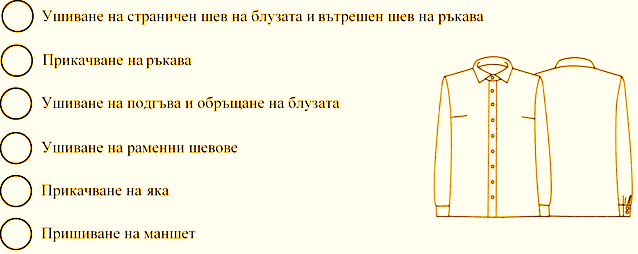 Еталон на верния отговор: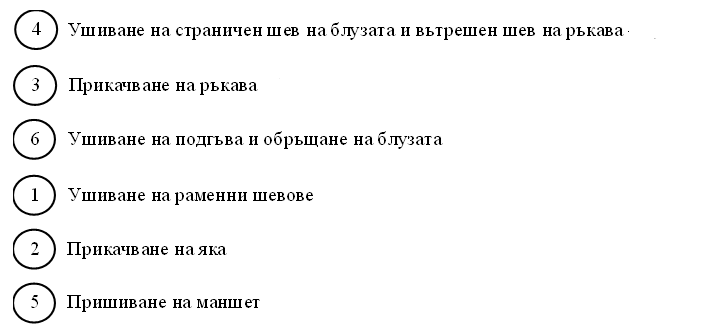 Ключ за оценяване: Пълен и верен отговор по еталон – 6 точки При 4 верни и 2 грешни отговора – 2 точки При всички останали случаи – 0 точкиКритерии и показатели за оценяванеМаксимален брой точкиМаксимален брой точкиТе-жест1. Спазване на правилата за здравословни и безопасни условия на труд и опазване на околната среда1. Спазване на правилата за здравословни и безопасни условия на труд и опазване на околната среда1. Спазване на правилата за здравословни и безопасни условия на труд и опазване на околната средада/не1.1. Изпълнява дейностите при спазване на необходимите мерки за осигуряване на здравословни и безопасни условия на труд 1.2. Създава организация за осигуряване на здравословни и безопасни условия на труд на работното място 1.3. Предотвратява опасните ситуации, които могат да възникнат по време на работаЗабележка: Критерий 1 няма количествено изражение, а качествено. Ако обучаваният по време на изпита създава опасна ситуация, застрашаваща собствения му живот или живота на други лица, изпитът се прекратява и на обучавания се поставя оценка слаб (2).1.1. Изпълнява дейностите при спазване на необходимите мерки за осигуряване на здравословни и безопасни условия на труд 1.2. Създава организация за осигуряване на здравословни и безопасни условия на труд на работното място 1.3. Предотвратява опасните ситуации, които могат да възникнат по време на работаЗабележка: Критерий 1 няма количествено изражение, а качествено. Ако обучаваният по време на изпита създава опасна ситуация, застрашаваща собствения му живот или живота на други лица, изпитът се прекратява и на обучавания се поставя оценка слаб (2).2. Ефективна организация на работното място2. Ефективна организация на работното място2. Ефективна организация на работното място52.1. Планира ефективно работния процес 2.1. Планира ефективно работния процес 22.2. Разпределя трудовите дейности в работния процес съобразно поставената задача и времето за нейното изпълнение 2.2. Разпределя трудовите дейности в работния процес съобразно поставената задача и времето за нейното изпълнение 22.3. Познава и прилага установените стандарти за осъществяване на дейността 2.3. Познава и прилага установените стандарти за осъществяване на дейността 13. Спазване изискванията на правилниците, наредбите и предписанията3. Спазване изискванията на правилниците, наредбите и предписанията3. Спазване изискванията на правилниците, наредбите и предписанията53.1. Познава и прилага нормативните изисквания в съответната професионална област 3.1. Познава и прилага нормативните изисквания в съответната професионална област 33.2. Спазва изискванията на правилниците, наредбите и предписанията, свързани с индивидуалното задание 3.2. Спазва изискванията на правилниците, наредбите и предписанията, свързани с индивидуалното задание 24. Правилен подбор на детайли, материали и инструменти съобразно конкретното задание4. Правилен подбор на детайли, материали и инструменти съобразно конкретното задание4. Правилен подбор на детайли, материали и инструменти съобразно конкретното задание204.1. Целесъобразно използва материали, детайли и инструменти според изпитното задание4.1. Целесъобразно използва материали, детайли и инструменти според изпитното задание104.2. Правилно подбира количеството и качеството на материали, детайли и инструменти4.2. Правилно подбира количеството и качеството на материали, детайли и инструменти105. Спазване на технологичната последователност на операциите според индивидуалното задание5. Спазване на технологичната последователност на операциите според индивидуалното задание5. Спазване на технологичната последователност на операциите според индивидуалното задание205.1. Самостоятелно определя технологичната последователност на операциите5.1. Самостоятелно определя технологичната последователност на операциите105.2. Организира дейността си при спазване на технологичната последователност на операциите в процеса на работа5.2. Организира дейността си при спазване на технологичната последователност на операциите в процеса на работа106. Качество на изпълнението на индивидуалното задание6. Качество на изпълнението на индивидуалното задание6. Качество на изпълнението на индивидуалното задание506.1. Всяка завършена дейност съответства на изискванията на съответната технология6.1. Всяка завършена дейност съответства на изискванията на съответната технология206.2. Крайният резултат съответства на зададените параметри и отговаря на изискванията в стандартите 6.2. Крайният резултат съответства на зададените параметри и отговаря на изискванията в стандартите 206.3. Изпълнява задачата в поставения срок6.3. Изпълнява задачата в поставения срок10Общ брой точки:Общ брой точки:100100